Aligning your work to strategic priorities
Describe clearly how the change delivers on strategic priorities.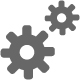 Instructions for filling out the strategic priorities templateRead more about aligning your work to strategic prioritiesPriorityHow does the change help to deliver the target and vision?